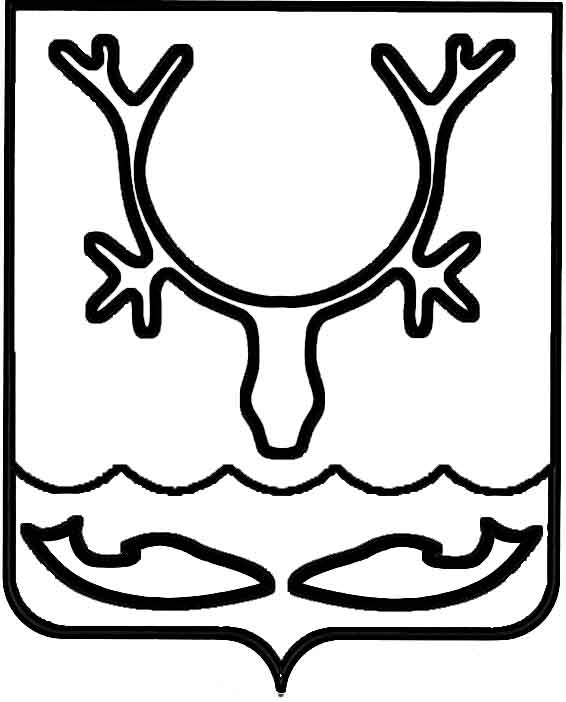 Администрация муниципального образования
"Городской округ "Город Нарьян-Мар"ПОСТАНОВЛЕНИЕО внесении изменений в Порядок организации первичного сбора и накопления отработанных ртутьсодержащих ламп                    на территории муниципального образования "Городской округ "Город Нарьян-Мар"В соответствии с Федеральными законами от 24.06.1998 № 89-ФЗ "Об отходах производства и потребления", от 10.01.2002 № 7-ФЗ "Об охране окружающей среды", от 06.10.2003 № 131-ФЗ "Об общих принципах организации местного самоуправления в Российской Федерации", Постановлением Правительства Российской Федерации 
от 28.12.2020 № 2314 "Об утверждении правил обращения с отходами производства 
и потребления в части осветительных устройств, электрических ламп, ненадлежащие сбор, накопление, использование, обезвреживание, транспортирование и размещение которых может повлечь причинение вреда жизни, здоровью граждан, вреда животным, растениям и окружающей среде" Администрация муниципального образования "Городской округ "Город Нарьян-Мар"П О С Т А Н О В Л Я Е Т:1.	Внести в Порядок организации первичного сбора и накопления отработанных ртутьсодержащих ламп на территории муниципального образования "Городской округ "Город Нарьян-Мар", утвержденный постановлением Администрации муниципального образования "Городской округ "Город Нарьян-Мар" от 02.07.2021 № 835 (далее – Порядок), следующие изменения:1.1. Пункт 1.5 Порядка изложить в следующей редакции:"1.5. В настоящем Порядке используются следующие основные понятия:"отработанные ртутьсодержащие лампы" – ртутьсодержащие отходы, представляющие собой отходы от использования товаров с ртутным заполнением 
и содержанием ртути не менее 0,01 процента, утративших свои потребительские свойства (люминесцентные лампы с холодным катодом, люминесцентные лампы 
с внешним электродом, лампы люминесцентные малогабаритные, лампы люминесцентные трубчатые, лампы общего освещения ртутные высокого давления паросветные);"потребители ртутьсодержащих ламп" – юридические лица или индивидуальные предприниматели, физические лица, эксплуатирующие ртутьсодержащие лампы;"оператор по обращению с отработанными ртутьсодержащими лампами" – юридическое лицо и индивидуальный предприниматель, осуществляющие деятельность по сбору, транспортированию, обработке, утилизации, обезвреживанию, хранению отработанных ртутьсодержащих ламп на основании полученной 
в установленном порядке лицензии на осуществление деятельности по сбору, транспортированию, обработке, утилизации, обезвреживанию и размещению отходов I - IV класса опасности;"место накопления отработанных ртутьсодержащих ламп" – место накопления отработанных ртутьсодержащих ламп потребителями ртутьсодержащих ламп в целях последующей их передачи оператору для транспортирования, обработки, утилизации, обезвреживания, хранения;"индивидуальная упаковка для отработанных ртутьсодержащих ламп" – изделие, которое используется для упаковки отдельной отработанной ртутьсодержащей лампы, обеспечивающее ее сохранность при накоплении;"транспортная упаковка для отработанных ртутьсодержащих ламп" – изделие, которое используется для складирования отработанных ртутьсодержащих ламп 
в индивидуальной упаковке, обеспечивающее их сохранность при накоплении, хранении, погрузо-разгрузочных работах и транспортировании;"герметичность транспортной упаковки" – способность оболочки (корпуса) упаковки, отдельных ее элементов и соединений препятствовать газовому 
или жидкостному обмену между средами, разделенными этой оболочкой;"сбор отходов" – прием отходов в целях их дальнейших обработки, утилизации, обезвреживания, размещения.";1.2. Пункт 2.7 Порядка изложить в следующей редакции:"2.7. Потребители ртутьсодержащих ламп, за исключением физических лиц, осуществляющие накопление отработанных ртутьсодержащих ламп, назначают ответственных лиц за обеспечение безопасного накопления отработанных ртутьсодержащих ламп и их передачу оператору.".2.	Настоящее постановление вступает в силу после его официального опубликования.10.04.2024№582И.о. главы города Нарьян-Мара А.Н. Бережной